Муниципальное автономное дошкольное образовательное учреждение
«Центр развития ребёнка – детский сад «Гнёздышко»Методическая разработка
«Обучение детей 5 – 7 лет игре в шахматы»
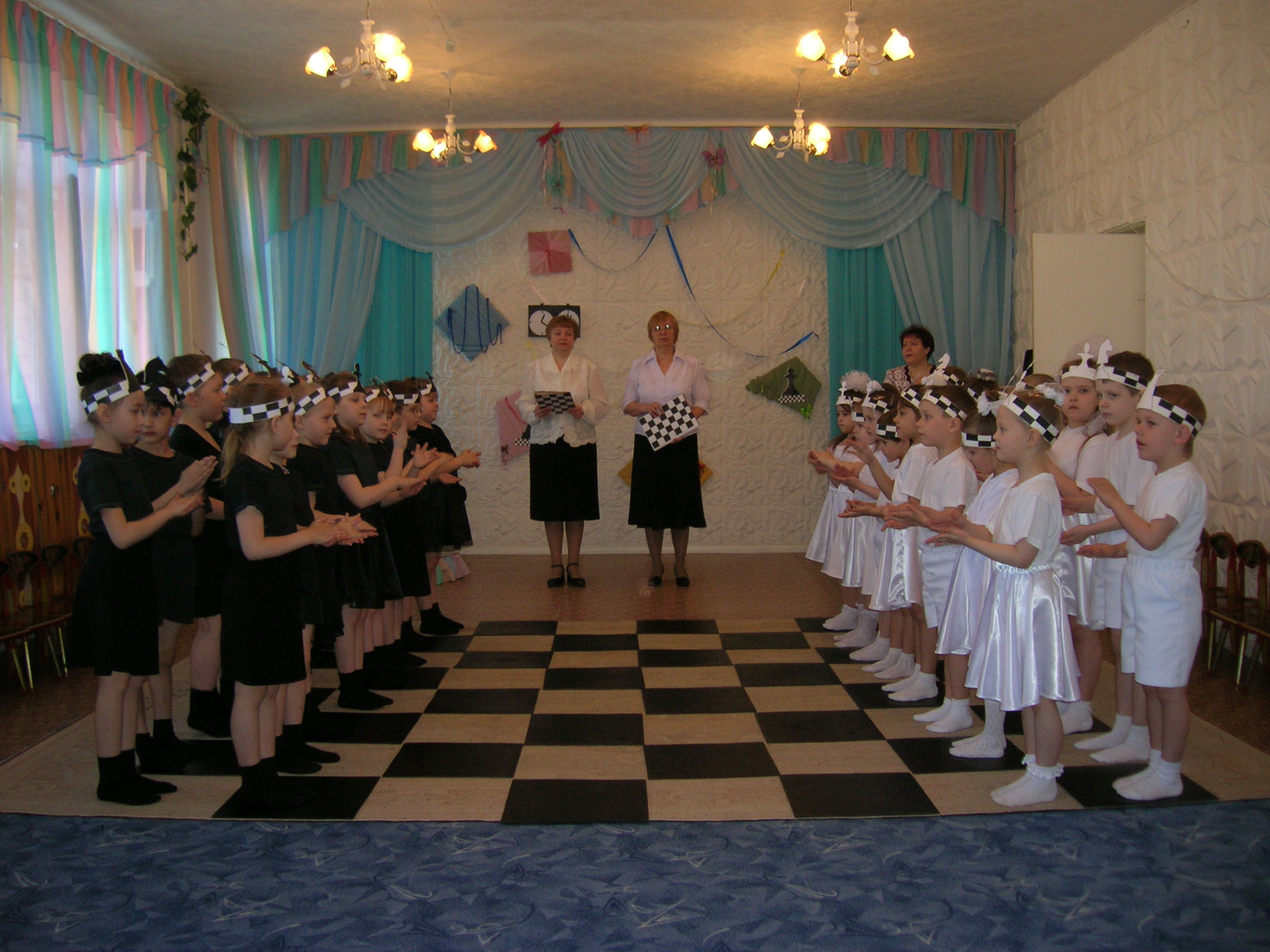                                                                                                                 Разработчик: зам. зав. по ВМР
                                                                                                Атливанова О.М.Нижняя Тура“В воспитании культуры мышления большое место отводилось шахматам. Игра в шахматы дисциплинировала мышление, воспитывала сосредоточенность. Но самое главное здесь — это развитие памяти. Наблюдая за юными шахматистами, я видел, как дети мысленно воссоздают положение, которое было, и представляют то, что будет. Без шахмат нельзя представить полноценного воспитания умственных способностей и памяти”.
									                   (В. А. Сухомлинский) 
	Современная концепция общего образования во главу угла ставит идею развития личности ребенка, формирования его творческих способностей, воспитания важных личностных качеств. Всему этому и многому другому в значительной степени способствует обучение игре в шахматы. Если до недавнего времени основное внимание ученых было обращено на школьный возраст, где, как казалось, ребенок приобретает необходимые каждому знания и умения, развивает свои силы и способности, то теперь положение коренным образом изменилось. Значительную роль в этом сыграл "информационный взрыв" – знамение нашего времени. Сегодняшние дети умнее своих предшественников – это признанный всеми факт. Это связано в первую очередь со средствами массовой информации, опоясавшими мир каналами связи, с утра до ночи льющими поток разнообразных знаний в детские умы. Сегодня становится все больше детей с ярким общим интеллектуальным развитием, их способности постигать сложный современный мир проявляются очень рано – в 3–4 года.	Дошкольное детство – небольшой отрезок в жизни человека. Но за это время ребенок приобретает значительно больше, чем за всю последующую жизнь. "Программа" дошкольного детства поистине огромна: овладение речью, мышлением, воображением, восприятием и т.п. Невольно возникает вопрос: за счет чего возможно столь быстрое усвоение обширнейшей программы?	В психологии есть такое понятие: сензитивность (чувствительность к воздействиям определенного рода). Так, наибольшая сензитивность к языку у детей в 2–3 года, 5- летние дети легче и лучше, чем дети другого возраста, обучаются чтению. К сожалению, в дошкольном детстве пока не выделены все сензитивные периоды, в частности обучения игре в шахматы. Но достоверно известно одно: не стоит пропускать эти годы, иначе происходит необратимый процесс. Упущено время – потеряны возможности легко и безболезненно усвоить главное для этого возраста. 	Исследования, проведенные современными российскими психологами Л.Венгером, В.Давыдовым, В.Мухиной и др., свидетельствуют о том, что возможности маленького человека велики и путем специально организованного обучения можно сформировать у дошкольников такие знания и умения, которые ранее считались доступными лишь детям значительно более старших возрастов.	И это очень важно, так как школа в наше время предъявляет к малышу, оказавшемуся на ее пороге, массу серьезных требований. С первых же дней учебы первоклассник должен ответственно к ней относиться, подчиняться требованиям и правилам школьной жизни, должен обладать развитыми волевыми качествами – без них он не сможет сознательно регулировать свое поведение, подчинять его решению учебных задач, организованно вести себя на уроке. Произвольным, управляемым должно быть не только внешнее поведение, но и умственная деятельность ребенка – его внимание, память, мышление. Ребенку необходимо уметь наблюдать, слушать, запоминать, добиваться решения поставленной учителем задачи. И еще надо последовательно овладевать системой понятий, а для этого требуется развитие отвлеченного, логического мышления. К тому же, наибольшие трудности в начальной школе испытывают не те дети, которые имеют к концу дошкольного возраста недостаточный объем знаний и навыков, а те, которые проявляют интеллектуальную пассивность, у которых отсутствует желание и привычка думать, решать задачи. А это закладывается с раннего детства.	Но система воспитания и обучения, культивируемая в детских садах, не в полной мере справляется с поставленными задачами. И здесь, словно волшебная палочка, на помощь могут прийти шахматы, как бы специально созданные для подготовки детей к школе. Ведь игровая деятельность существенно влияет на формирование произвольных психических процессов, в игре у детей развивается произвольное внимание и произвольная память. В условиях игры дети сосредотачиваются лучше и запоминают больше, чем в условиях лабораторных опытов. Игра в шахматы в большой степени способствует тому, что ребенок переходит к мышлению в плане представлений. Игровой опыт ложится в основу особого свойства мышления, позволяющего стать на точку зрения других людей, предвосхитить их будущее поведение и на основе этого строить свое собственное поведение. Игра творит произвольность на доброй воле самого ребенка, организует его чувства, его нравственные качества.	Методически грамотное обучение детей основам шахматной игры, опирающееся на постулат Л.С. Выготского о том, что обучение должно идти на один шаг впереди развития, и свойственные детям потребности и возможности – действенное, эффективное средство их умственного развития. 	Шахматы – это не только игра, доставляющая детям много радости, удовольствия, но и действенное, эффективное средство их умственного развития. Процесс обучения азам шахматной игры способствует развитию у детей способности ориентироваться на плоскости (что крайне важно для школы), развитию аналитико-синтетической деятельности, мышления, суждений, умозаключений, учит ребенка запоминать, сравнивать, обобщать, предвидеть результаты своей деятельности, содействует формированию таких ценнейших качеств, как усидчивость, внимательность, самостоятельность, терпеливость, гибкость, собранность, изобретательность и др.
	В.А.Сухомлинский писал: "Уже в дошкольном  возрасте среди детей выделяются теоретики, мечтатели". Шахматы необходимы и теоретикам, и мечтателям. Теоретикам они помогут отточить их логический аппарат, а у мечтателей они позволят создать столь необходимый для учёбы в школе баланс. Практика показала, что грамотно выстроенный процесс обучения шахматам много даёт и одарённым детям, и условно обычным, и слабым, и детям с различными функциональными расстройствами. Поэтому начинать обучение мудрой игре желательно как можно раньше, но, безусловно, на уровне, доступном для ребенка.
	Экспериментально подтверждено, что дети, вовлеченные в волшебный мир шахмат с 3–8 лет, лучше успевают в школе, особенно по точным наукам. Положительный опыт преподавания шахмат малышам в учебных группах детских садов и спортивных секциях накоплен как у нас в стране – в Москве, Санкт-Петербурге, Краснодаре, Красноярске, Волгограде, Набережных Челнах, так и за рубежом – в Венгрии, Германии, Испании, Франции и других странах.Если мы обратимся к биографиям выдающихся шахматистов, то отметим, что X. Р. Капабланка, А. Карпов, П. Керес, С. Решевский, М. Эйве познакомились с древней игрой в 4 года, Н. Гаприндашвили, Г. Каспаров – в 5 лет, В. Смыслов, Б. Спасский, Р. Фишер – в 6, А. Алехин, М. Таль – в 7. Не все дети, кого увлечет шахматная игра, станут чемпионами. Гораздо важнее другое – существенный вклад шахмат в формирование всесторонне развитой личности. Не случайно охотно проводили досуг за шахматной доской А. Пушкин, М. Лермонтов, Л. Толстой, И. Тургенев, Ю. Гагарин и многие другие.
	Поэтому мы  выдвинули следующий тезис: шахматы –  дошкольный  предмет и рассматриваем шахматы как чётко структурированную систему постепенно усложняющихся занимательных развивающих заданий и дидактических игр. Базой нашего подхода стали теория П.Я.Гальперина о поэтапном формировании умственных действий, а также исследования Я.А.Пономарёва о психологии творчества и стадиях развития внутреннего плана действий. Из всего многообразия шахматного материала отобран такой, который позволяет поэтапно сформировать внутренний план действий. 
	Цель данной методической разработки –  не столько обучить, сколько привить детям интерес к шахматам, познакомить с азами древней игры. В процессе такого знакомства малыши получат небольшие исторические сведения, узнают о шахматной доске, секретах шахматных фигур, правилах игры, важнейших терминах, этике борьбы за клетчатой доской.	С помощью специально разработанных  дидактических заданий и мини-игр  возможно достичь решения сразу нескольких задач: 1) занимательный характер учебного материала позволяет привить детям интерес к шахматам; 2) решение большого количества систематизированных дидактических заданий способствует формированию способности действовать в уме; 3) дошкольник, который решит продолжить обучение в ДЮСШ, получит добротную элементную базу, основу дальнейшего совершенствования. Цель:	 Обеспечить, начиная с дошкольного возраста, целостное и всестороннее развитие интеллекта, творческих способностей детей через обучение азам игры в шахматы.Задачи:
		- Образовательная - расширять кругозор, пополнять знаниями, активизировать мыслительную деятельность дошкольника, учить ориентироваться на плоскости, тренировать логическое мышление и память, наблюдательность, внимание.- Воспитательная - воспитывать у детей  настойчивость, выдержку, волю, спокойствие, уверенность в своих силах, потребность в сотрудничестве взаимодействия со сверстниками, умение подчинять свои интересы определённым правилам.- Развивающая -  развивать эстетический вкус, восхищаясь изяществом и красотой отдельных ходов, шахматных комбинаций, пробуждать творческую  фантазию.
Для решения поставленных задач, необходимо выполнение следующих условий:

1. Создание развивающей предметно-пространственной среды.2. Обеспечение разнообразия материала и условий для проведения игровой деятельности.3. Высокий уровень психологической, интеллектуальной, познавательной подготовки педагога.4. Планирование занятий в тесной взаимосвязи с другими направлениями воспитательно-образовательной деятельности.

	В основе занятий лежат принципы:

1. Доступность изучаемого материала;2. Вариативно-дифференцированное содержание занятий;3. Опора на развитие самостоятельности мышления, памяти, внимания, индивидуального творчества.4. Эмоционально-насыщенная тематика игровых упражнений, игр, заданий.
5. Привлекательность, занимательность и образность содержания заданий.
	При знакомстве дошкольников 5—7 лет с азами шахмат, необходимо помнить,  что этому возрасту свойственно: 
-  преобладание игры как ведущего вида деятельности, 
-  стремление добиться конечного результата, а не понять, как этот результат достигается, 
-  образный характер познавательных интересов, преобладание образного мышления над отвлеченными рассуждениями 
-  повышенная эмоциональность, страстное желание успеха и боязнь неудачи. 
	«Первая встреча с волшебным миром шахмат должна стать для дошкольника праздником, готовя его, не забудьте слова  К. Д. Ушинского “Воспитатель непременно должен устроить дело ученья так, чтобы в начале ученья дитя не могло не успеть...” Шахматы без проигравших – вот, что нужно для детского сада и здоровьесбережения! Ведь это старый миф – будто бы дети любят играть в шахматы. Пора правильно ставить акценты. Дети любят не играть, а выигрывать! А это принципиально разные вещи».											 (И.Г. Сухин). 

Форма  шахматного занятия в детском саду:1) занятие - сказка; 2) занятие - театр; 3) занятие - игра 4) занятие - смех; 5) занятие  - тайна; 6) погружение в решение забавных и занимательных заданий; 7) занятие без неуспевающих;8) занятие - мечта.9) занятие – викторина

	Настоящая методическая разработка описывает курс подготовки по обучению детей дошкольного возраста (5 – 7 лет) игре в шахматы и  предусматривает 2 года обучения: -  первый этап – занятия с детьми 5 – 6 лет (2 раза в неделю во второй половине дня, подгруппами, по 20 – 30 минут),  всего 72 занятия;- второй этап – занятия с детьми 6 – 7 лет (2 раза в неделю во второй половине дня, подгруппами, по 30 – 35 минут), всего 72 занятия.
	Предлагаемый курс разработан с учётом мирового опыта преподавания шахмат в детском саду и опирается на ряд авторских наработок. В их числе:- детальное изучение возможностей каждой шахматной фигуры;- выявление базисной игры первого этапа обучения: фигура против фигуры;- использование игры на фрагментах шахматной доски;- инсценирование на занятиях оригинальных дидактических сказок;- применение нестандартных заданий и игры;- преимущественное использование в учебном процессе положений с ограниченным количеством шахматных фигур;- неспешный подвод детей к краеугольному шахматному термину «мат»;- установление рациональных соотношений в применении на занятиях  викторин, дидактических заданий и сказок.

	Основой для данной методической разработки стали оригинальные пособия:Авербах Ю., Бейлин М.  Шахматный самоучительВесела И., Весела И. Шахматный букварь – М., Просвещение, 1983.Гришин В.Г. Малыши играют в шахматы. М., «Просвещение», 1991.Губницкий С.Б., Хануков М.Г., Шедей С.А. Полный курс шахмат. Для новичков и не очень опытных играков. – М., «Фолио», 2004.Сухин И. Приключения в шахматной стране. – М., Педагогика, 1991.Сухин И. От сказки к шахматам.Сухин И. Шахматы, первый год, или  Учусь и учу, 1999.Сухин И. Шахматы, второй год, или Играем и выигрываем, 1994.     9.   Сухин И. Волшебные фигуры, или Шахматы для детей 2 – 5 лет»., 1994.
«Чтобы переварить знания, надо поглощать их с аппетитом, - говорил А. Франс. Поэтому, вводя детей в удивительный мир деревянных королей, мы предполагаем широкое использование шахматных сказок, ребусов, загадок, шарад, занимательных заданий, викторин. И каждый, даже самый простой шахматный термин рекомендуется изучать всесторонне, как учил Д. Масквелл: «Нет лучшего метода сообщения уму знаний, чем метод преподнесения их в возможно более разнообразных формах».
  	На занятиях прорабатывается самый элементарный шахматный материал. Изучение азов игры не форсируется, предполагается, что несложные темы будут прорабатываться глубоко. Основной упор должен делаться на детальном изучении силы и слабости каждой  шахматной фигуры, её игровых возможностей. Детям самим предоставляется возможность оценивать сравнительную силу шахматных фигур, самим делать выводы, что ладья, к примеру, сильнее слона. Особое внимание уделяется приёму обыгрывания заданий, создания игровых ситуаций.  	В данной разработке приводится перечень дидактических игр и заданий  с краткими пояснениями к ним, даётся вариант тематического планирования занятий, перечень шахматных развлечений, дидактических игрушек, диафильмов, рекомендательный список художественной и методической литературы.

	

	Шахматы – это целый мир. Мир логики и эмоций, прекрасный и страстный мир со своими взлётами и падениями, радостями и печалями. В наших силах подарить детям золотой ключик в этот волшебный мир. Так давайте подарим!
 					                                                           (И.Г. Сухин)
Первый год обучения

Настоящий курс включает в себя 6 тем :
- «Шахматная доска»;   - «Шахматные фигуры»;   		- «Начальная расстановка фигур»:    - «Ходы и взятие фигур»;          - «Цель шахматной партии»;   					- «Игра всеми фигурами из начального положения».

1. Шахматная доска
Шахматная доска, белые и чёрные поля, горизонталь,
вертикаль, диагональ, центр.

Дидактические игры и игровые задания.
 «Горизонталь» - двое играющих по очереди заполняют одну из горизонтальных линий шахматной доски кубиками (фишками, пешками или т.п.).
 «Вертикаль» - двое играющих по очереди заполняют одну из вертикальных линий 
шахматной доски кубиками (фишками, пешками или т.п.).
 «Диагональ» - двое играющих по очереди заполняют одну из диагоналей 
шахматной доски кубиками (фишками, пешками или т.п.).


2. Шахматные фигуры

Белые, чёрные, ладья, слон, ферзь, конь, пешка, король

Дидактические игры и игровые задания.
“Волшебный мешочек” - в непрозрачном мешочке по очереди прячутся все  шахматные фигуры, каждый ребёнок на ощупь пытается определить, какая фигура спрятана. Для большего эффекта позвольте и ребёнку прятать фигуры, а сами угадывайте, какая фигура в мешочке. Иногда вы “не угадаете”, и ребёнок с восторгом укажет на вашу ошибку. В другом варианте игры в мешочек прячутся все фигуры сразу, и ребёнок на ощупь ищет определённую фигуру.
“Угадайка”. Загадайте какую-нибудь шахматную фигуру и спрячьте её в кулаке. Предложите ребёнку догадаться, что это за фигура. Когда ребёнок назовет загаданную фигуру, новую фигуру прячет он сам и т. д. 

 «Секретная фигура» - все фигуры стоят на столе в один ряд, дети стоят рядом и по очереди называют все шахматные фигуры, кроме «секретной», которая выбирается заранее; вместо названия этой фигуры надо сказать: «Секрет».

 «Угадай» - педагог словесно описывает одну из шахматных фигур, дети должны догадаться, что это за фигура.

 «Что общего?» -  педагог берёт две шахматные фигуры и спрашивает учеников, чем они похожи друг на друга. Чем отличаются?

 «Большая и маленькая» - педагог ставит а столе 6 разных фигур, вызывает детей по одному, просит назвать самую высокую фигуру и отставить её в сторону; вскоре фигуры стоят по росту.

3. Начальная расстановка фигур
Начальное положение (начальная позиция), расположение каждой из фигур в начальном положении, правило:
 Каждый ферзь любит свой цвет; связь между горизонталями, вертикалями, диагоналями и начальной расстановкой фигур.Дидактические игры и игровые задания.«Мешочек» - дети по одной вынимают из мешочка шахматные фигуры и постепенно расставляют начальную позицию. «Да и нет» - педагог берёт две шахматные фигуры и спрашивает детей, стоят ли эти фигуры рядом в начальном положении.«Мяч» - педагог говорит какую-нибудь фразу о начальном положении, к примеру: «Ладья стоит в углу», и бросает кому-то из учеников мяч; усли утверждение верно, то мяч следует поймать.4. Ходы и взятие фигур                                       (основная тема учебного курса).Правила хода и взятия каждой из фигур, игра «на уничтожение», белопольные и чернопольные слоны, одноцветные и  разноцветные  слоны, качество, легкие и тяжелые фигуры, ладейные, коневые, слоновые, ферзевые, королевские пешки, взятие на проходе, превращение пешки.Дидактические игры и игровые задания.   «Игра на уничтожение» (важнейшая игра курса, именно здесь все плюсы шахмат начинают «работать» на  ученика – формируется внутренний  план действий, аналитико – синтетическая функция мышления и др.) – педагог играет с ребенком ограниченным числом фигур, чаще всего фигура против фигуры; выигрывает тот, кто побьет все фигуры противника.   «Один в поле воин» - белая фигура должна побить все черные фигуры, расположенные на шахматной доске, уничтожая каждым ходом по фигуре (черные фигуры считаются заколдованными, недвижимыми).   «Лабиринт» - белая фигура должна достичь определенной клетки шахматной доски,  не становясь на «заминированные» поля и не перепрыгивая их.   «Перехитри часовых» - белая фигура должна достичь определенной клетки шахматной доски, не становясь на «заминированные» поля и на поля, находящиеся под ударом черных фигур. «Сними часовых» - белая фигура должна побить все черные фигуры, избрав такой маршрут передвижения по шахматной доске, чтобы ни разу не оказаться под боем черных фигур.    «Кратчайший путь» - за  минимальное  число ходов белая фигура должна достичь определенной клетки шахматной доски.     «Захват контрольного поля» - игра фигурой против фигуры ведется не на уничтожение, а с целью установить свою фигуру на определенное поле, при этом запрещается ставить  фигуры на клетки, находящиеся под ударом фигуры противника.    «Защита контрольного поля» -  эта игра подобна предыдущей,  но при  точной игре обеих сторон  не имеет победителя. «Атака неприятельской фигуры» - белая фигура должна за один ход напасть на черную фигуру, но так, чтобы не  оказаться под боем. «Двойной удар» - белой фигурой  надо напасть одновременно на две черные фигуры. «Взятие» - из нескольких возможных взятий надо выбрать лучшее – побить незащищенную фигуру. «Защита» - здесь нужно одной белой фигурой защитить другую, стоящую под боем.«Выиграй фигуру» - белые  должны сделать такой ход, чтобы про любом ответе черных они проигрывали одну из своих фигур.
                                      5. Цель шахматной партииШах, мат, пат, ничья, мат в один ход, длинная и короткая рокировка и ее правила.Дидактические игры и задания.«Шах или не шах» -   приводится ряд положений, в которых ребенок должен определить: стоит ли король под шахом или нет. «Дай шах» -  требуется объявить  шах неприятельскому королю.«Пять шахов" -  каждой из пяти белых фигур нужно объявить шах черному королю.«Защита от шаха» - белый король должен защититься от шаха.«Мат или не мат»  - приводится ряд положений, в которых ребенок должен определить: дан ли мат черному королю.«Мат в один ход» - требуется объявить мат черному королю.«Рокировка» - можно ли рокировать в тех или иных положениях.6. Игра всеми фигурами из начального положенияСамые общие  представления о том,как начинать шахматную партию.Дидактические игры и игровые задания«Два хода» - для того чтобы ученик научился создавать и реализовывать угрозы, он играет с педагогом следующим образом: на каждый ход учителя ученик отвечает двумя своими ходами подряд.Тематическое планирование
Старшая группа	Примечание. Существенно повышает зрелищность шахматных занятий чтение-инсценировка сказочной части пособия-сказки для детей 5 – 8 лет «Удивительные приключения в Шахматной стране» И.Г.Сухина. Программным материалам «Шахматы первый год» соответствуют её главы с первой по тринадцатую, а материалам второго года – главы четырнадцатая и пятнадцатая. 	Композиционно пособие делится на 15 небольших глав, в каждой из которых важную роль играет обращение к маленькому слушателю. Для закрепления учебного материала после каждой главы введена рубрика «Загадки из тетрадки».	«Удивительные приключения в Шахматной стране» - книга-сказка, сказка – игра, в которой постичь азы шахматной игры детям помогают девочка-учительница Клеточка, её товарищ деловитый Загадай, озорной Весёлый Горизонталик, хулиганистый Задира и главный герой – мальчик Юра.	               К концу первого года обучения дети  знают:
- шахматные термины: белое и чёрное поле, горизонталь, вертикаль, диагональ, центр, партнёры, начальное положение, белые, чёрные, ход, взятие, стоять под боем, взятие на проходе, длинная и короткая рокировки, шах, пат, мат, ничья;- названия шахматных фигур: ладья, слон, ферзь, конь, пешка, король, правила хода и взятия каждой фигуры.
К концу первого года обучения  дети  умеют:- ориентироваться на шахматной доске;- играть каждой фигурой в отдельности и в совокупности с другими фигурами без нарушения правил шахматного кодекса;- правильно помещать шахматную доску между партнёрами;- правильно расставлять начальное положение;- различать горизонталь, вертикаль, диагональ;- рокировать;- объявлять шах;- решать элементарные задачи на мат в один ход.
Шахматные развлечения	В течение учебного года следует организовывать для детей:-  представления кукольного, теневого театров,- самодеятельные концерты шахматной тематики,
- театрализованные представления, - демонстрацию мультфильмов и кинофильмов с шахматными фрагментами, - прослушивание шахматных сказок, стихотворений, рассказов.Второй год обучения	Если на первом году обучения львиная доля времени отводилась изучению силы и слабости каждой шахматной фигуры, то теперь дети будут большей частью усваивать простейшие методы реализации материального и позиционного преимущества. Мат венчает шахматную партию, и ставить его дети должны уметь. Как бы плохо и неумело не играл ребёнок (с точки зрения мастеров древней игры), но если, в конце концов, он заматует неприятельского короля – это важная веха не только в овладении шахматными основами, но и в умственном развитии.
	         Курс включает в себя 6 тем:        - «Краткая история шахмат»;- «Шахматная нотация»;	    - «Ценность шахматных фигур»;			- «Техника матования одинокого короля»;			   - «Достижение мата без жертвы материала»;      - «Шахматная комбинация».

        1. Краткая история шахматРождение шахмат. Чемпионы мира по шахматам.2. Шахматная нотацияОбозначение горизонталей и вертикалей, полей, шахматных фигур. Краткая шахматная нотация.Дидактические игры и задания«Назови вертикаль» - педагог показывает одну из вертикалей, дети должны назвать её. Так дети называют все вертикали. Затем педагог спрашивает «На какой вертикали в начальной позиции стоят короли? Ферзи? Королевские слоны? Ферзевые ладьи? И т.п.«Назови горизонталь» - это задание подобно предыдущему, но дети выявляют горизонталь (например: «Вторая горизонталь»).«Назови диагональ» - А здесь определяется диагональ                                    (например: «Диагональ eI – a5»).

 «Какого цвета поле» - педагог называет какое-либо поле и просит определить его цвет.
 «Кто быстрее» - к демонстрационной доске выходят два ребёнка,  педагог просит их найти на доске определённое поле. Выигрывает тот, кто это сделает быстрее.«Вижу цель» - педагог задумывает одно из полей и предлагает ребятам угадать его. Дети отвечают по очереди, причём после каждого ответа педагог уточняет: «Ближе» или «Дальше».3. Ценность шахматных фигурЦенность фигур. Сравнительная сила фигур. Достижение материального перевеса. Способы защиты.Дидактические игры и задания«Кто сильнее» - педагог показывает детям две фигуры и спрашивает: «Какая фигура сильнее?» На сколько очков?».«Обе армии равны» - педагог ставит на столе от одной до четырёх фигур и просит детей расположить на своих шахматных досках другие наборы фигур так, чтобы суммы очков в армии педагога и ребёнка были равны.«Выигрыш материала» - педагог расставляет на демонстрационной доске учебные положения, в которых белые должны достичь материального перевеса.«Защита» - в учебных положениях требуется найти ход, позволяющий сохранить материальное равенство.4. Техника матования одинокого короляДве ладьи против короля. Ферзь и ладья против короля. Король и ферзь против короля. Король и ладья против короля.Дидактические игры и задания«Шах или мат» - шах или мат чёрному королю?«Мат или пат» - нужно определить, мат или пат на шахматной доске.

 «Мат в один ход» - требуется объявить мат в один ход чёрному королю.«На крайнюю линию» - надо сделать такой ход, чтобы чёрный король отступил на одну из крайних вертикалей или горизонталей.«В угол» - требуется сделать такой ход, чтобы чёрным пришлось отойти королём на угловое поле.«Ограниченный король» - надо сделать ход, после которого у чёрного короля остаётся наименьшее количество полей отхода.5. Достижение мата без жертвы материалаУчебные положения на мат в два хода (начале, середине и конце игры).
Защита от мата.Дидактические игры и задания«Объяви мат в два хода» - в учебных положениях белые начинают и дают мат в два хода.«Защита от мата» - требуется найти ход, позволяющий избежать мата в один ход.6. Шахматная комбинацияДостижение мата путём жертвы шахматного материала. Типы матовых комбинаций: темы разрушения королевского прикрытия, отвлечения, завлечения, блокировки, освобождения пространства, уничтожения защиты и др.Комбинации для достижения ничьей.Дидактические игры и задания«Объяви мат в два хода» - требуется пожертвовать материал и дать мат в два хода.«Сделай ничью» - требуется пожертвовать материал и достичь ничьей.«Выиграли материал» - надо провести простейшую двухходовую комбинацию и достичь материального перевеса.Тематическое планирование
Подготовительная к школе группаПримечание: как дополнительное пособие к курсам первого и второго года обучения можно использовать книгу для совместного чтения взрослых и детей 5 – 8 лет «Удивительные приключения в шахматной стране» И.Г. Сухин. Программным материалам «Шахматы первый год» соответствуют её главы с первой по тринадцатую, а материалам второго года – главы четырнадцатая и пятнадцатая. 	Композиционно пособие делится на 15 небольших глав, в каждой из которых важную роль играет обращение к маленькому слушателю. Для закрепления учебного материала после каждой главы введена рубрика «Загадки из тетрадки».	«Удивительные приключения в Шахматной стране» - книга-сказка, сказка – игра, в которой постичь азы шахматной игры детям помогают девочка-учительница Клеточка, её товарищ деловитый Загадай, озорной Весёлый Горизонталик, хулиганистый Задира и главный герой – мальчик Юра.	 К концу второго года обучения  дети  знают:
- обозначение горизонталей, вертикалей, полей, шахматных фигур;- ценность шахматных фигур, сравнительную силу фигур.К концу второго года обучения  дети  умеют:- матовать одинокого короля двумя ладьями, ферзём и ладьёй;- проводить элементарные комбинации.Примерный  перечень шахматных игрушек и игр(можно сделать своими руками).Дидактические игрушки: «Горизонталь – вертикаль «Диагональ» (из плотной бумаги, ватмана, картона).Шахматная матрешка.Шахматные пирамидки.Разрезные шахматные картинки.Шахматное  лото.Шахматное домино.Кубики с картинками шахматных фигур.Темные и светлые кубики (из них ученики будут собирать горизонталь, вертикаль, диагональ).Набор из 64 кубиков с картинками фигур, белых и черных полей, также фигур, расположенных на белых и черных полях.Летающие колпачки (около гнезд нарисованы шахматные фигуры и их относительная ценность).Шахматная доска – куб с фрагментами доски (свидетельство на промышленный образец № 30936 от 28. 03. 90., авторы:  И.Г. Сухин, Г.П. Кондратьев).Набор фрагментов шахматной доски (приоритетный  № 4336153/12 от 30.11.87., авторы: И.Г. Сухин, Г.П. Кондратьев).Рекомендательный переченьдиафильмов.Дамский Я.  Анатолий Карпов – чемпион мира. _ М.: Диафильм, 1982.Сухин И.  Книга шахматной мудрости. Второй шаг в мир шахмат,  - М.: Диафильм, 19992.Сухин И.  Приключения в Шахматной стране. Первый шаг в мир шахмат, - М.: Диафильм, 1990.Сухин И.  Волшебные шахматные фигуры. Третий шаг в мир шахмат (литературный сценарий диафильма).Рекомендательный список стихотворений о шахматах и шахматистах.Берестов В.  В шахматном павильоне.Берестов В.  Турнир.Ильин Е.  Демонстратор//Ильин Е.  Гамбит  Погаса – М.: ФиС, 1981.Ильин Е.  Приключения Пешки. -  М.: ФиС, 1975.Ильин Е.  Средневековая легенда//Ильин Е. Гамбит Пегаса – М.: ФиС, 1981.Квитко Л.  Турнир.Никитин В. Чья армия сильней? – Красноярск, 1977.Сухин И.   Волшебная игра//Сухин И. Приключения в Шахматной стране. – М.: Педагогика, 1991.Рекомендательный список сказок и рассказов для детейо шахматах и шахматистах.Аматуни П.  Королевство Восемью Восемь//Аматуни  П. Чао.- Ростов –на- Дону, 1989.Гришин В., Осипов Н.  В гостях у Короля// Гришин В. Осипов Н. Малыши  открывают спорт. – М.: Педагогика, 1978.Добрыня, посол князя Владимира (былина).Драгунский В. Шляпа гроссмейстера.Ильин Е. В стране деревянных королей. – М.: Малыш, 1982.Кума Л,, Рунге С. Шахматный Король// Кума А., Рунге С. Ленивый Вареник. -  М.:   Советская Россия, 1970.Медведев В. Как капитан Сорви – голова чуть не стал чемпионом, или Фосфорический мальчик.Молодцу и семидесяти искусств мало (узбекская сказка. В сборнике «Музыка – кудесница». – М.:  Музыка,  1987).Остер Г. Полезная девчонка. Пермяк Е. Вечный Король. Сендюков  С. Королевство в белую клетку. – М.:  Малыш, 1973. Сухин И.  О злой волшебнице, драконе и Паламеде. Тихомиров О.  Чемпион Гога Ренкин/\ Тихомиров О.  Трус не играет в хоккей. – М.: Детская литература, 1987. Шаров Л. Сказка о настоящих слонах/\ Шаров А.  Малыш  Стрела – Победитель Океанов. – М.: Детская литература, 1976.Рекомендательный список дидактических шахматных сказок.Сухин И. Котята хвастунишки. М,Сухин И. Лена, Оля и Баба – Яга.Сухин И. Удивительные превращения деревянного кругляка // Сухин И. Книга – выручалочка по внеклассному чтению. – М.: Издательство фирмы АСТ, 1993.Сухин И.   Удивительные приключения шахматной доски.Сухин И.  Хвастуны в Паламеде.Сухин И, Черно – белая магия Ущелья Великанов// Сухин И. «Книга – выручалочка по внеклассному чтению. Вып. 2 – М.: Новая школа, 1994.Сухин И. Шахматная сказка// Сухин И. Приключения в Шахматной стране. – М.: Педагогика, 1991.Рекомендательный список повестей и романов для детей,         в которых затрагивается шахматная тематика.1. Булычев К. Сто лет тому вперед.2. Велтистов Е. Победитель невозможного.3. Кассиль Л. Кондуит и Швамбрания.4. Крапивин В. Тайна пирамид.5. Кэрролл Л. Алиса в Зазеркалье.6. Лагин Л.Старик Хоттабыч.7. Надь К. Заколдованная школа.8. Носов Н. Витя Малеев в школе и дома.9. Носов Н. Незнайка в Солнечном городе.10. Рабле Ф. Гаргантюа и Пантагрюэль.11. Раскатов М.  Пропавшая буква.12. Семенов А. Ябеда – Корябеда и ее проделки.13. Сухин И.  Чудеса Страны Грез.14. Томин Ю. Шел по городу волшебник.15. Чжан Тянь-и. Секрет драгоценной тыквы.Чеповецкий Е. Приключения шахматного солдата Пешкина.Список оригинальных пособий в помощь, обучающим детей, шахматной игре Авербах Ю., Бейлин М. Путешествие в шахматное королевство М.: ФиС, 1972.Бобби Фишер учит играть в шахматы. – Киев, Здоровье. 1991.Бондаревский И. Учитесь играть в шахматы – Л, Лениздат, 1966.Бронштейн Д. Самоучитель шахматной игры – М., ФиС, 1980, 1982.Весела И., Весела И. Шахматный букварь – М., Просвещение, 1983.Горенштейн Р. Подарок юному шахматисту. М., ТОО «Синтез», 1994.Гришин В.Г. Малыши играют в шахматы. М., «Просвещение», 1991.Губницкий С.Б., Хануков М.Г., Шедей С.А. Полный курс шахмат. Для новичков и не очень опытных играков. – М., «Фолио», 2004.Журавлёв Н. В стране шахматных чудес. – М, Международная книга, 1991.Журавлёв Н. Шаг за шагом. – М., ФиС, 1986.Зак В., Длуголенский Я. Я играю в шахматы. – Л., Детская литература, 1995. Каган И. В ваших руках короли. – Петрозоводск, 1986. Капабланка Х.Р. Учебник шахматной игры. – М., ФиС, 1983. Князева В. Уроки шахмат. – Ташкент, 1992.Кобленц А. Волшебный мир комбинаций. – М., ФиС, 1980. Кобленц А. Школа шахматной игры. – Рига, 1962. Костьев А. Уроки шахмат. – М., ФиС, 1984. Костьев А. Учителю о шахматах. -  М. Просвещение, 1986. Ласкер Э. Учебник шахматной игры. – М., ФиС, 1980. Майзелис И. Начинающий шахматист. – М., Детиздат, 1987.Мучник Х. Первые шахматные уроки.  – М., Воениздат, 1980. Мучник Х. Рассказа о комбинациях на шахматной доске. – М.Ю ФиС, 1979. Никитин А., Фрадкин А. Книга начинающего шахматиста. – Красноярск, 1983. Рохлин Я.Г. Юный щахматист. М., «Физкультура и спорт», 1977. Сухин И. Волшебный шахматный мешочек. – Испания, 1992.Сухин И. Приключения в шахматной стране. – М., Педагогика, 1991. Сухин И. Необыкновенные шахматные приключения. Сухин И. От сказки к шахматам. Сухин И. Удивительные приключения в Шахматной стране, 2000. Сухин И. Шахматы, первый год, или  Учусь и учу, 1999.Сухин И. Шахматы, второй год, или Играем и выигрываем, 1994. Сухин И. Шахматы, второй год, или Учусь и учу, 1999. Сухин И. Волшебные фигуры, или Шахматы для детей 2 – 5 лет»., 1994. Юдевич М. Занимательные шахматы. – М., ФиС, 1966.ТемаСодержаниеСентябрьСентябрь1. Экскурсия в шахматный клуб «Шахматёнок»Знакомство детей с оформлением и оборудованием шахматного клуба. Вызвать желание и интерес к  игре в шахматы.
2. «В стране шашечных чудес»
Продолжать развивать интерес к шашкам через чтение художественной литературы.
3. «Волшебная доска»
Научить детей как правильно располагать доску между партнёрами (чёрная клетка слева).
4-5. Рисование «Волшебная доска»
Учить детей правильно заштриховывать клеточки на  поле с помощью линейки. Чтение-инсценировка дидактической сказки «Удивительные приключения шахматной доски», «Котята хвастунишки».6. «Проспекты, улицы и переулки»
Знакомство с линиями на шахматной доске: сверху -  вниз, слева - направо, прямо и наискосок.
7-8. «Шашечное войско»
Учить детей расставлять шашки  по клеткам. Равномерно распределять внимание по всей доске. 
Октябрь
Октябрь
1. «Путешествие по уголкам» 

Знакомство с линиями на шахматной доске: горизонтальная линия; количество полей в горизонтали; вертикальная линия; количество полей в вертикали. Учить движению шашки по доске от угла к углу. Дидактические игры «Горизонталь», «Вертикаль», «Диагональ».
2. «Следуй по направлению»     (работа по карточкам)Учить указывать правильное направление шашки на листе бумаги.3. «Правила шашечного боя»Учить детей «срубать» шашку противника.4. Как возникла дамка»Продолжать учить  детей ходить и срубать противника дамкой. Учить ставить дамку.5. «Продумываем ход»Учить продумывать ход шашки, избегая встречи с противником.6 - 8. «Шашечное сражение»Закрепить умение игры в шашки. Чтение книги «Шашки – это интересно» Б. Герцензон.НоябрьНоябрь1. «Ход дамки»Продолжать учить детей ходить и срубать противника дамкой.2-4. «Шашечное сражение»Закрепить умение продумывать и совершать  правильный ход.5-6. «Юный тренер»Учить играть согласованно, помогая товарищу освоить правила игры в шашки.7. Викторина «Почемучки в шашечном королевстве»В игровой занимательной форме закрепить знания по теме «Шахматная доска», и по правилам игры в шашки.8. Развлечение «Весёлые приключения белой шашки»Вызвать эмоциональный отклик, создать праздничное настроение.Закрепить правила игры в шашки.ДекабрьДекабрь1. «Легенда мудреца»Познакомить детей с историей возникновения шахмат.2-3. «В стране шахматных чудес»Развивать интерес к шахматам через чтение рассказов, сказок, рассматривание рисунков и иллюстраций.4-5. «Жители шахматной шкатулки»Знакомство с шахматными фигурами (название). Белые и чёрные. Ладья, слон, ферзь, конь, пешка, король. Дидактические игры «Волшебный мешочек», «Угадай-ка», «Секретная фигура», «Что общего?», «Большая и маленькая».6. «Пешечная свита короля»Познакомить с ходом пешки на шахматном поле.7. «Пешечные заповеди»Познакомить детей с пешечными заповедями.8. «Каждой фигуре своё место»Учить детей расстановке фигур (начальное положение) перед шахматной партией. Правило: каждый ферзь любит свой цвет. Дидактические игры «Мешочек», «Да и нет», «Мяч».ЯнварьЯнварь1. «Сказочные жители шахматного королевства»Предложить нарисовать силуэт понравившейся шахматной фигуры и заштриховать его.2. «Ладья - прямолинейная бесхитростная фигура»Познакомить с ладьёй, её размещением на доске, сравнить с пешкой.3. «Кого поставили в угол?»Знакомство с ходом ладьи (осуществление взятия пешек и ладей противника). Дидактические игры «Лабиринт», «Перехитри часовых», «Один в поле не воин», «Кратчайший путь».4. «Ладья против ладьи»Дидактические игры «Захват контрольного поля», «Защита контрольного поля», «Игра на уничтожение» (ладья против ладьи, две ладьи против одной, две ладьи против двух).5. «Вежливые слоны»Знакомство со слоном, его перемещением по шахматному полю. Сравнить с ходом ладьи. Дидактические игры «Лабиринт», «Перехитри часовых», «Один в поле воин», «Кратчайший путь».6. «Тяжёлая ладья  - лёгкий слон»Сравнение перемещения двух фигур по шахматному полю. Объяснить смысл понятий «тяжелая» и «лёгкий». Дидактические игры «Перехитри часовых», «Сними часовых», «Атака неприятельской фигуры», «Двойной удар», «Взятие», «Защита», «Выиграй фигуру».7. «Ход сделан – обратно не вернёшь»Учить детей соблюдать правила шахматистов во время игры.Чтение книги И.Весела «Шахматный букварь»8. Составление рассказа «Почему фигура слон не похоже на него» + анкета на шахматную фигуру слонУчить детей составлять рассказ.С января по март как часть занятия проводятся шашечные турнирыС января по март как часть занятия проводятся шашечные турнирыФевральФевраль1-2. «Особенная фигура – конь»Знакомство с шахматной фигурой - конь. Место коня в начальном положении. Ход коня. Взятие. Конь – лёгкая фигура. Дидактические игры «Лабиринт», «Перехитри часовых», «Один в поле воин», «Кратчайший путь».3. «Конь против коня»Дидактические игры «Захват контрольного поля», «Игра на уничтожение» (конь против коня, два коня против одного, один конь против двух, два коня против двух), «Ограничение подвижности».4. «Конь против ладьи, слона»Дидактические игры «Перехитри часовых», «Сними часовых», «Атака неприятельской фигуры», «Двойной удар», «Взятие», «Защита», «Выиграй фигуру», «Захват контрольного поля», «Игра на уничтожение» (конь против ладьи, конь против слона).5-6. «Могучая фигура - ферзь»Место ферзя в начальном положении. Ход ферзя. Взятие. Ферзь – тяжёлая фигура. Дидактические игры «Лабиринт», «Перехитри часовых», «Один в поле воин», «Кратчайший путь». 7. «На расхрабрившегося короля смотреть приятно»Показать, как может выйти на поле король из укрытия на помощь пешкам. Чтение книги А. Казак «Маленьким о шахматах».8. « Ферзь против ладьи и слона»Дидактические игры «Перехитри часовых», «Сними часовых», «Атака неприятельской фигуры», «Двойной удар», «Взятие», «Защита», «Выиграй фигуру», «Захват контрольного поля», «Игра на уничтожение» (ферзь против ладьи, ферзь против слона).МартМарт1. «Превращение пешки»Место пешки в начальном положении. Ход пешки. Взятие. Превращение пешки. Дидактические игры «Лабиринт», «Один в поле воин».2. «Пешка против пешки»Дидактические игры «Игра на уничтожение» (пешка против пешки, две пешки против одной, пешка против двух, две пешки против двух).3. «Пешка против ферзя, ладьи, слона, коня»Дидактические задания «Перехитри часовых»,  «Атака неприятельской фигуры», «Двойной удар», «Взятие», «Защита». Дидактические игры  «Игра на уничтожение» (пешка против ферзя, пешка против ладьи, пешка против слона, пешка против коня), «Ограничение подвижности».4. «Короля не бьют, но и под бой его ставить нельзя»Место короля в начальном положении. Ход короля. Взятие. Дидактические задания «Лабиринт», «Перехитри часовых», «Один в поле воин», «Кратчайший путь». Дидактическая игра «Игра на уничтожение» (король против короля»). Чтение-инсценировка сказки «Лена, Оля и Баба-Яга».5-6. «Король против других фигур»Дидактические задания «Перехитри часовых»,  «Сними часовых», «Атака неприятельской фигуры», «Двойной удар», «Взятие». Дидактические игры  «Захват контрольного поля», «Защита контрольного поля», «Игра на уничтожение» (король против ферзя, король против ладьи, король против слона, король против коня, король против пешки).7. «Шах»Шах ферзём, ладьёй, слоном, конём, пешкой. Защита от шаха. Дидактические задания «Шах или не шах», «Дай шах», «Защита от шаха».8. «Кто первым объявит шах»Дать детям понятия  - открытый шах, двойной шах. Дидактические задания «Дай открытый шах», «Дай двойной шах». Дидактическая игра «Первый шах» (всеми фигурами из начального положения).АпрельАпрель1. «Мат»Рассказать о цели игры. Мат ферзём, ладьёй, слоном, конём, пешкой. Дидактическое задание «Мат или не мат»2-3. «Мат в один ход»Мат в один ход ферзём, ладьёй, слоном, конём, пешкой (показать простые примеры). Дидактическое задание «Мат в один ход».3-4. «Пат или не пат»Объяснить отличие пата от мата. Показать варианты ничьей. Примеры на пат.  Дидактическое задание «Пат или не пат».4-5. «Что такое – рокировка?»Дать понятие длинной и короткой рокировки. Правила рокировки. Дидактическое задание «Рокировка».5 «Шахматная партия»Игра со всеми фигурами из начального положения (без пояснений о том, как лучше начинать шахматную партию). Дидактическая игра «Два хода».6 «Шахматная партия»Самые общие рекомендации о принципах разыгрывания дебюта. Игра всеми фигурами из начального положения. 7. «Шахматная партия»Демонстрация коротких партий. Игра всеми фигурами из начального положения.8. Развлечение «В шахматном королевстве»Повторение пройденного материала.МайМай 1 - 7 занятие -  «Вперёд, к победе!»В течение месяца проводится шахматно-шашечный турнир.8. «Призовой пьедестал»Награждение грамотами и ценными подарками победителей за 1, 2, 3 призовые места.ТемаСодержаниеСентябрьСентябрь1. Сказка инсценировка «Удивительные приключения шахматной доски»Закрепить знания детей о шахматной доске, об её значении игре в шашки, шахматы. Игра в шашки.2. «Шахматные улицы и переулки»Закрепить знания детей о горизонтальных и вертикальных линиях, их количестве на шахматной доске; расположении доски между партнёрами. Чтение стихотворения «Доску правильно клади». Дидактические игры «Вертикаль», «Диагональ».
3.  «Цепочка одного цвета»Движение по доске от угла к углу одного цвета. Отличие диагонали от вертикали и горизонтали. Количество полей в диагонали. Большая белая и большая чёрная диагонали.
Сказка «Приключения в шахматной стране». Дидактическая игра «Диагональ».4. Шашечный турнирУчить детей запоминать, сравнивать, обобщать, предвидеть результат своей деятельности.5-6. «По порядку становись»Повторить   ходы шахматных фигур. Начальное положение. Шах, мат, пат.
Игровая практика (игра всеми фигурами из начального положения)7. РокировкаПовторить понятия длинная и короткая рокировка. Правила рокировки. Дидактическое задание «Рокировка».8. «Превращение пешки»Закрепить знания о месте пешки в начальном положении. Ход пешки. Взятие. Превращение пешки. Дидактические игры «Лабиринт», «Один в поле воин».Октябрь
Октябрь
1-2. Игровая практика. Задачки из «шахматной шкатулки».Варианты ничьей. Задания на мат в один ход. Демонстрации коротких партий. Дидактические игры и задания «Две фигуры против целой армии», «Убери лишние фигуры», «Ходят только белые» «Неизбежный мат».3-4. «Легенда мудреца»Познакомить детей с историей возникновения шахмат. Чемпионы мира по шахматам.
Просмотр диафильма «Анатолий Карпов – чемпион мира».5-6. Шахматная нотацияПознакомить детей с обозначением горизонталей, вертикалей, полей. Дидактические задания «Назови вертикаль», «Назови горизонталь», «Назови диагональ», «Какого цвета поле», «Кто быстрее», «Вижу цель».
Игровая практика (на этих занятиях дети не играют молча, а, делая ход, проговаривают, какая фигура с какого поля и на какое поле идёт, например: «Король с еI на е2»7-8. «Кто сильнее»Знакомим детей с ценностью фигур, сравнительной силой фигур. Дидактические задания «Кто сильнее», «Обе армии равны», «Достижение материального перевеса». Дидактическое задание «Выигрыш материала» (выигрыш ладьи, слона, коня). Игровая практика.НоябрьНоябрь1-2. «Ценность шахматных фигур»
Закрепляем знания детей о ценности шахматных фигур. Достижение материального перевеса. Дидактическое задание «Выигрыш материала» (выигрыш пешки). Способы защиты. Дидактическое задание «Защита». Игровая практика3-4. «Защита»Задачки из «Шахматной шкатулки»Дидактическое задание «Защита» (учить детей защищать атакованную фигуру другой своей фигурой). Игровая практика.5-6.  «Две ладьи против короля»Познакомить детей с техникой матования одинокого короля. Две ладьи против короля. Дидактические задания «Шах или мат», «Мат или пат», «Мат в один ход», «На крайнюю линию», «В угол», «Мат в два хода». Игровая практика.7-8.  «Ферзь и ладья против короля»Закреплять знания детей о технике матования одинокого короля. Ферзь и ладья против короля. Дидактические задания «Шах или мат», «Мат или пат», «Мат в один ход», «На крайнюю линию», «В угол», «Мат в два хода». Игровая практика.ДекабрьДекабрь1-3. «Ферзь и король против короля»Дидактические задания «Шах или мат», «Мат или пат», «Мат в один ход», «На крайнюю линию», «В угол», «Мат в два хода». Игровая практика.4-5. «Ладья и король против короля»Дидактические задания «Шах или мат», «Мат или пат», «Мат в один ход», «На крайнюю линию», «В угол», «Мат в два хода». Игровая практика.6-7. «Объяви мат в два хода»Дидактические задания «Объяви мат в два хода», «Защитись от мата». Игровая практика.8. Шашечный турнирВоспитывать внимательность, усидчивость, развивать логическое мышление.ЯнварьЯнварь1.  Праздник «Шахматный карнавал»В театрализовано-игровой форме закрепить шахматное название фигур и правила шахматной игры.2-3. «Шахматная комбинация»Рассмотреть матовые комбинации. Тема отвлечения. Дидактические задания «Объяви мат в два хода», «Защитись от мата». Игровая практика.3-4. «Шахматная комбинация»Рассмотреть матовые комбинации. Тема завлечения. Дидактическое задание «Объяви мат в два хода». Игровая практика.5-6. «Шахматная комбинация»Рассмотреть матовые комбинации. Тема блокировки. Дидактическое задание «Объяви мат в два хода». Игровая практика.7-8. «Разрушение королевского прикрытия»Рассмотреть матовые комбинации. Тема разрушения королевского прикрытия. Дидактическое задание «Объяви мат в два хода». Игровая практика.ФевральФевраль1-2 «Белые или чёрные?»Рассмотреть комбинации, ведущие к достижению материального перевеса. Тема отвлечения, завлечения. Дидактическое задание «Выигрыш материала». Игровая практика.3-4. «Разрушение защиты»Рассмотреть матовые комбинации. Тема уничтожения защиты. Дидактическое задание «Объяви мат в два хода». Игровая практика.5-6. «Превращение пешки»
Задачки из «Шахматной шкатулки»Рассмотреть комбинации, ведущие к достижению материального перевеса. Тема превращения пешки. Дидактическое задание «Проведи пешку в ферзи». Игровая практика.7. Развлечение «Незнайка в стране шахмат»Через дидактические игры и игровые упражнения закрепить с детьми правила игры в шахматы. Воспитывать у детей дружеские взаимоотношения; приобщать их к культуре игры в шахматы.8. Шашечный турнирУчить детей принимать правильное решение с учётом возможных противодействий противника.МартМарт1-3. «Выигрыш материала»Рассмотреть  комбинации, ведущие к достижению материального перевеса. Дидактическое задание «Выигрыш материала». Игровая практика.4-6 «Ничья»Рассмотреть комбинации для достижения ничьей. Патовая комбинация. Дидактическое задание «Сделай ничью». Игровая практика.7-8. Викторина  «Ответь, как в сказке, сам, без подсказки.В  развлекательно-игровой форме закрепить знания детей о правилах игры в шашки, шахматы. Развивать наблюдательность смекалку.АпрельАпрель1-3. «Вечный шах»Рассмотреть комбинации для достижения ничьей. Комбинации на вечный шах. Дидактическое задание «Сделай ничью». Игровая практика.4-5 «Шахматные комбинации»Типичные комбинации в дебюте. Дидактическое задание «Проведи комбинацию»6-7. «А знаешь ли ты?» 
Задачки из «Шахматной шкатулки»Повторение программного материала.8. Шахматный вечер «Поле чудес»Закрепить знания детей о шахматных терминах, правилах игры в шахматы.МайМай 1 – 7.  Шахматно-шашечный турнир «Здоровые телом – сильные духом»Закрепление пройденного материала.Дать понятие, что шахматы – это спорт, шахматисту нужна физическая подготовка, крепкое здоровье, сильный дух и развитый интеллект.8. «Призовой пьедестал»Награждение грамотами и ценными подарками победителей за 1, 2, 3 призовые места.